Big Lake Baptist Church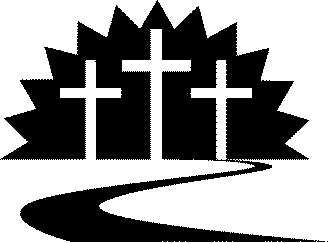 Sunday, 5/3/2020“The First Disciples”Luke 5:1-11IntroductionI.    The assignment.  (Luke 5:4-5) II.   The argument.  (Luke 5:5-9)III.  The analogy.  (Luke 5:9-10)IV.  The allegiance.  (Luke 5:11)ConclusionVerses to Consider:1)  Luke 5:1-112)  John 21:13)  John 15:54)  Philippians 4:135)  Jeremiah 17:96)  Ephesians 6:67)  Acts 28)  Acts 109)  2Timothy 2:26